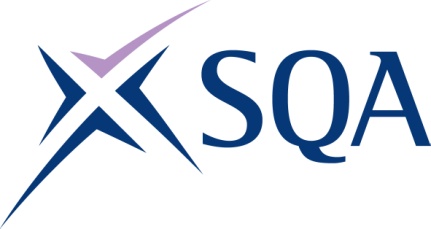 SVQ Occupational Health and Safety at SCQF Level 7GA CODE: GT5N 23SCQF overall credit:	Minimum 39	Maximum 48Please note the table below shows the SSC identification codes listed alongside the corresponding SQA unit codes. It is important that the SQA unit codes are used in all your recording documentation and when your results are communicated to SQATo attain the qualification candidates must complete 6 units. This comprises:All 4 mandatory units2 units from the ‘Optional Units’ sectionMandatory units: Candidates must complete all 4 units Mandatory units: Candidates must complete all 4 units Mandatory units: Candidates must complete all 4 units Mandatory units: Candidates must complete all 4 units Mandatory units: Candidates must complete all 4 units SQA codeSSC codeTitleSCQF levelSCQF creditsJ677 04PROHSS1Make Sure Your Own Actions Reduce Risks to Health and Safety58J678 04PROHSS3Control Work Operations Safely79J67A 04PROHSP2Promote a Positive Health and Safety Culture74J67B 04PROHSS6Conduct Health and Safety Risk Assessments of a Workplace78OPTIONAL UNITSOPTIONAL UNITSOPTIONAL UNITSOPTIONAL UNITSOPTIONAL UNITSCandidates must complete 2 units from this group	Candidates must complete 2 units from this group	Candidates must complete 2 units from this group	Candidates must complete 2 units from this group	Candidates must complete 2 units from this group	SQA codeSSC codeTitleSCQF levelSCQF creditsJ67C 04PROHSS2Develop Procedures to Safely Control Work Operations710J67D 04PROHSS5Investigate and Evaluate Health and Safety Incidents and Complaints at Work78J67E 04PROHSS8Review Health and Safety Procedures at Workplaces Other Than Your Own67J67F 04PROHSS9Supervise Health, Safety and Welfare of Individuals at Work66J67G 04PROHSP14Develop, Implement and Monitor Behavioural Safety in the Workplace 67J67J 04PROHSP15Manage Contractors to Ensure Compliance with Health and Safety 89J67K 04PROHSP16Develop and Implement Health and Safety Induction Processes 79H8W5 04CFAM&LEB4 Manage the Environmental and Social Impacts of Your Work84